Об организации и условиях оплаты труда руководителей и специалистов централизованных бухгалтерий в Балтасинском муниципальном районе Республики ТатарстанБалтасинский районный исполнительный комитет Республики Татарстан постановляет:Утвердить прилагаемые:Положение об организации и условиях оплаты труда руководителей и специалистов МКУ «Централизованная бухгалтерия Балтасинского муниципального района Республики Татарстан»;Размер заработной платы работников, устанавливаемый                                             в соответствии с настоящим постановлением, при сохранении объема должностных обязанностей работников и выполнения ими работ той же квалификации, не может быть меньше размера заработной платы, выплачиваемой им на 31 марта 2019 года.3. Настоящее постановление вступает в силу со дня его подписания                               и распространяется на правоотношения, возникшие с 1 апреля 2019 года.4. Первому заместителю руководителя Балтасинского районного исполнительного комитета Республики Татарстан:- обеспечить приведение наименований должностей руководителей                    и специалистов МКУ «Централизованная бухгалтерия Балтасинского муниципального района Республики Татарстан» в соответствие с настоящим постановлением;5. Контроль за исполнением настоящего постановления оставляю за собой. Руководитель                                         	                                      А.Ф.ХайрутдиновУтвержденопостановлением Балтасинского районногоисполнительного комитетаРеспублики Татарстанот «_16__» __05___ 2019 г.№_200_Положение об организации и условиях оплаты труда руководителей и специалистов МКУ "Централизованная бухгалтерия Балтасинского муниципального района Республики Татарстан"Настоящее Положение об организации и условиях оплаты труда руководителей и специалистов МКУ "Централизованная бухгалтерия Балтасинского муниципального района Республики Татарстан" (далее - Положение) регламентирует отдельные вопросы организации деятельности МКУ "Централизованная бухгалтерия Балтасинского муниципального района Республики Татарстан" и устанавливает размеры должностных окладов работников, размеры выплат компенсационного и стимулирующего характера и условия их предоставления.Заработная плата руководителей и специалистов МКУ "Централизованная бухгалтерия Балтасинского муниципального района Республики Татарстан" состоит из должностного оклада, ежемесячной надбавки к должностному окладу за выслугу лет, ежемесячной надбавки к должностному окладу за интенсивность работы, денежного поощрения, материальной помощи и единовременной выплаты при предоставлении ежегодного оплачиваемого отпуска, премий по результатам работы. 2. Должностные оклады руководителей и специалистов МКУ "Централизованная бухгалтерия Балтасинского муниципального района Республики Татарстан"  устанавливаются в следующих размерах: Условием введения в штатное расписание централизованной бухгалтерии, являющейся муниципальным учреждением, должности заместителя руководителя является наличие в структуре не менее 3 отделов со штатной численностью не менее 5 единиц в каждом.Отделы  централизованной бухгалтерии должны иметь штатную численность не менее 5 единиц.3. Руководителям и специалистам МКУ "Централизованная бухгалтерия Балтасинского муниципального района Республики Татарстан" устанавливаются:1) ежемесячная надбавка к должностному окладу за выслугу лет в следующих размерах:2) ежемесячная надбавка к должностному окладу за интенсивность работы в размере 10 процентов должностного оклада;3) единовременная выплата при предоставлении ежегодного оплачиваемого отпуска в размере 120 процентов должностного оклада в год.В случае если работнику в течение календарного года ежегодный оплачиваемый отпуск не предоставлялся, единовременная выплата начисляется и выплачивается ему в декабре пропорционально отработанному времени, в случае увольнения – не позднее последнего дня работы.Единовременная выплата работнику при предоставлении ежегодного оплачиваемого отпуска в первый год работы производится пропорционально отработанному времени в календарном году. Отработанное время исчисляется со дня поступления на работу по 31 декабря текущего календарного года.4) денежное поощрение, материальная помощь в пределах установленного фонда оплаты труда;5) ежемесячная премия в следующих размерах:Также может быть начислена премия по результатам работы за месяц и за квартал.4. Годовой фонд заработной платы руководителей и специалистов МКУ "Централизованная бухгалтерия Балтасинского муниципального района Республики Татарстан" рассчитывается по формуле:где: – годовой фонд заработной платы руководителей и специалистов; – сумма средств на выплату должностных окладов руководителю и специалисту в месяц;– сумма средств на выплату ежемесячной надбавки к должностному окладу за выслугу лет, ежемесячной надбавки к должностному окладу за интенсивность работы, денежного поощрения, единовременной выплаты при предоставлении ежегодного оплачиваемого отпуска, материальной помощи;Р – годовой премиальный фонд руководителей и специалистов (определяемый исходя из условий, установленных подпунктом 5 пункта 3 настоящего Положения); – штатная численность руководителей и специалистов; – 12 месяцев;  – начисления на выплаты по оплате труда.БАЛТАСИНСКИЙ РАЙОННЫЙ ИСПОЛНИТЕЛЬНЫЙ КОМИТЕТ РЕСПУБЛИКИ ТАТАРСТАН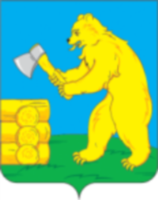 ТАТАРСТАН РЕСПУБЛИКАСЫБАЛТАЧ  РАЙОНБАШКАРМА  КОМИТЕТЫ             ПОСТАНОВЛЕНИЕ                                                             КАРАР       «_16_» ___05____  2019 г.                                                       №  _200_             ПОСТАНОВЛЕНИЕ                                                             КАРАР       «_16_» ___05____  2019 г.                                                       №  _200_             ПОСТАНОВЛЕНИЕ                                                             КАРАР       «_16_» ___05____  2019 г.                                                       №  _200_Должности руководителей и специалистовДолжностной оклад, рублейДолжности руководителей и специалистовДля централизованной бухгалтерии, являющейся муниципальным учреждением Руководитель муниципального учреждения23 700Заместитель руководителя муниципального учреждения21 500Начальник отдела17 700Ведущий бухгалтер15 300Бухгалтер14 000При стаже работыЕжемесячная надбавка, процентовОт 1 до 5 лет5От 5 до 10 лет7От 10 до 15 лет10Свыше 15 лет15Должности руководителей и специалистовЕжемесячная премия, %Руководитель муниципального учреждения30Заместитель руководителя муниципального учреждения30Начальник отдела30Ведущий бухгалтер10Бухгалтер5